PERSONAL   INFORMATIONWORK EXPERIENCEEDUCATION AND TRAININGDRILLING  / OTHER EXPERIENCERecommendation: Company man in Aramco   Jeffrey Bowes                      jbowes66@hotmail.com Rig Manager                        Gordon Maxwell                   Gordon.Maxwell@nabors.comRig Manager                        James  Bishop                       James.Bishop@nabors.comNight Pusher                       Travis Gardiner                     Travis.Gardiner@nabors.com  or  gardiner1008@yahoo.com      First Name & Family Name 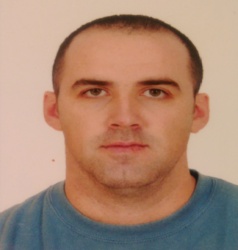 Davor  AdamovicAddress, Zip Code, City, CountryPavla Radica  13 ,  31540   Donji MiholjacCroatiaTelephone+38531488142Mobile+385 911927085E-mail & Webadamovicdavor5@gmail.comCitizenship / NationalityCroatianCroatianDate of birth05.04.198305.04.1983Marital StatusMarriedMarriedMilitary Service ObligationCompletedCompletedDate (from – to)Date (from – to)From  2014 - 2017From  2005 - 2014From  2014 - 2017From  2005 - 2014Name of companyName of companyNABORS  Arabia KSACROSCO Integrated Drilling and Well Services, Croatia, NABORS  Arabia KSACROSCO Integrated Drilling and Well Services, Croatia, Type of business or sectorType of business or sectorWorked  on Onshore drilling rigs.  Drilling oil and natural gas wells.   Occupation or position held Occupation or position held Worked from Floorman up to a Assistant Driller on land drilling rigs. Worked from Floorman up to a Assistant Driller on land drilling rigs.Main activities and responsibilitie Main activities and responsibilitie Prepare drilling tools for drilling
Assisting in organizing the work of the rig floor
Measurement pips , tubing , casing and other crossover for a job that follows
Helping and preparation tools to work around the wellhead,
Supervise Floorman and Derrickman.Orgainize and co-ordination drilling plan with Drilling Crew and report all to DrillerTrained drilling crew in safe performance of their duties.Prepare drilling tools for drilling
Assisting in organizing the work of the rig floor
Measurement pips , tubing , casing and other crossover for a job that follows
Helping and preparation tools to work around the wellhead,
Supervise Floorman and Derrickman.Orgainize and co-ordination drilling plan with Drilling Crew and report all to DrillerTrained drilling crew in safe performance of their duties.Short description of equipment on Rigs.Short description of equipment on Rigs.Drilling Rig name NABORS  982  working in Abu Hadriya  KSADRAWWORKSMake/Model:	SHENGLI JC50DHorsepower:	1500Auxiliary Brake:	NOV EDS ROTARY TABLEMake:	GAOYOU HUAXINGModel:	ZP375Size (in.):	37.5TOP DRIVEMake/Model:	CANRIG 1250 ACRating (tons):	500 DRIVE SET 1Number (ea):	4Group Make:	CATERPILLARGroup Model:	3516Group Power:	2549Gens:	W/ 1498 KW LEROY SOMERS GENSMud PumpsQty:	3Make:	HHModel:	F1600Power (hp):	1600Type:	TRIPLEX W/ 2 DC MOTORS EADrilling Rig name NABORS 607 working in Shaybah and Manifa island in KSADrilling Rig name Crosco rig Ideco 301 and  Lyb -37Draw works IDECO 301 and  Lyb-37 750 HP,Drilling rig, Mud Pumps: 2 x Gardner Denver PZ-8 triplex 560 kW, eachpump powered by Cat 398, 670 kW eachMud Tanks: 2, Shale Shaker: Swaco MongoseThis rigs was working in Albanya  Drilling Rig name Crosco rig Emsco-603Draw works: Emsco C-2 II 2000 HP, 2 x GE 752 R, 750 kW each, Rotary Table: Emsco IC-3750, 37 1/2", Top Drive: Aker Maritime PTD 500 AC  Mud Pumps x3 Emsco FB 1600, EWECO EFB 1600 each pump powered by 2 x GE 752 R, 660 kW each  Shale shakers (x2): Brandt King Cobras, Derrick FLO Cleaner- Dual L48-60F-DD-1Mud cleaner: Brandt, dual DMC-20Degasser: Swaco, Vacuum This rig  was working in LibyaDrilling Rig name Crosco N-801Draw works:  National 1625 UDBE 3000HP, 3 x GE 752 R, 750 kW each, Rotary table: National C-495, 49 1/2" , Top Drive:  Varco TDS-3H;  Mud Pumps (3) x National 12-P-160, each pump powered by 2 x GE 752 R, 660 kW each - 4 x Caterpillar Type 3516 B 1800 HP, AC Generators - 4 x Cat maximum output 600 V, 1500 kW Frequency of  60 Hz; Emergency back-up engine:  Cummins Type VTA 1710-GS 5OO kW; Cranes - 3 x LeTourneau PCM-120-S;  Shakers: 3 x Derrick Flo-Cleaner 58 + Swaco Mongoose x3This rig was working in Hungary.  Drilling Rig name NABORS  982  working in Abu Hadriya  KSADRAWWORKSMake/Model:	SHENGLI JC50DHorsepower:	1500Auxiliary Brake:	NOV EDS ROTARY TABLEMake:	GAOYOU HUAXINGModel:	ZP375Size (in.):	37.5TOP DRIVEMake/Model:	CANRIG 1250 ACRating (tons):	500 DRIVE SET 1Number (ea):	4Group Make:	CATERPILLARGroup Model:	3516Group Power:	2549Gens:	W/ 1498 KW LEROY SOMERS GENSMud PumpsQty:	3Make:	HHModel:	F1600Power (hp):	1600Type:	TRIPLEX W/ 2 DC MOTORS EADrilling Rig name NABORS 607 working in Shaybah and Manifa island in KSADrilling Rig name Crosco rig Ideco 301 and  Lyb -37Draw works IDECO 301 and  Lyb-37 750 HP,Drilling rig, Mud Pumps: 2 x Gardner Denver PZ-8 triplex 560 kW, eachpump powered by Cat 398, 670 kW eachMud Tanks: 2, Shale Shaker: Swaco MongoseThis rigs was working in Albanya  Drilling Rig name Crosco rig Emsco-603Draw works: Emsco C-2 II 2000 HP, 2 x GE 752 R, 750 kW each, Rotary Table: Emsco IC-3750, 37 1/2", Top Drive: Aker Maritime PTD 500 AC  Mud Pumps x3 Emsco FB 1600, EWECO EFB 1600 each pump powered by 2 x GE 752 R, 660 kW each  Shale shakers (x2): Brandt King Cobras, Derrick FLO Cleaner- Dual L48-60F-DD-1Mud cleaner: Brandt, dual DMC-20Degasser: Swaco, Vacuum This rig  was working in LibyaDrilling Rig name Crosco N-801Draw works:  National 1625 UDBE 3000HP, 3 x GE 752 R, 750 kW each, Rotary table: National C-495, 49 1/2" , Top Drive:  Varco TDS-3H;  Mud Pumps (3) x National 12-P-160, each pump powered by 2 x GE 752 R, 660 kW each - 4 x Caterpillar Type 3516 B 1800 HP, AC Generators - 4 x Cat maximum output 600 V, 1500 kW Frequency of  60 Hz; Emergency back-up engine:  Cummins Type VTA 1710-GS 5OO kW; Cranes - 3 x LeTourneau PCM-120-S;  Shakers: 3 x Derrick Flo-Cleaner 58 + Swaco Mongoose x3This rig was working in Hungary.  Dirverter21 ¼ 1M     This is an example of the BOP's I have worked withCameron annular preventer -DL", 21 1/4", 2 000 PSICameron preventer - U", 21 1/4", 2 000 PSI (two single)Cameron annular preventer -DL", 13 5/8", 5 000 PSICameron - U" ram preventer, 13 5/8", 10 000 PSI (two double)Dirverter21 ¼ 1M     This is an example of the BOP's I have worked withCameron annular preventer -DL", 21 1/4", 2 000 PSICameron preventer - U", 21 1/4", 2 000 PSI (two single)Cameron annular preventer -DL", 13 5/8", 5 000 PSICameron - U" ram preventer, 13 5/8", 10 000 PSI (two double)Date (from – to)Date (from – to)2014 - 20172005 - 20142014 - 20172005 - 2014Name of organizationsName of organizationsNABORS Arabia  KSACrosco Well ServicesNABORS Arabia  KSACrosco Well Services Certificate CertificateHSE Rig pass                                                                13.04.2014 - 19.04.2114Well control IADC WELL SHARP  Supervisor          07.06.2016 - 07.06.2018H2S Certificate                                                             22.06.2016 - 22.06.2018Onshore fire  andEmergency response team  leader                                 23.05.2014 - 22.05.2016First Aid /CPR                                                               07.05.2016 - 07.05.2018Hazard  communication(HAZCOM)                            13.05.2014 - 19.04.2114Respiratory   protection                                                 22.06.2016 - 22.06.2018Permit to work                                                               13.05.2014 - 19.04.2114Lock out /Tag out awareness                                         13.05.2014 - 19.04.2114High 5/Hand safety                                                        13.05.2014 - 19.04.2114Spill prevention control                                                 13.05.2014 - 19.04.2114Back safety/safe lifting                                                  04.09.2016 - 04.09.2018Fall  protection awareness                                             12.09.2016 - 12.09.2018Advanced safety audit (ASA)                                       30.10.2014 - 06.10.2114Air tugger operator                                                        18.08.2014 - 25.07.2114Confined space entry                                                     31.10.2014 - 07.10.2114Gas tester                                                                       19.11.2016 - 19.11.2018JSA   training                                                                30.10.2014 - 06.10.2114HSE Leadership                                                            30.10.2014 - 06.10.2114Stop&Talk about risk.                                                   14.07.2016 - 20.06.2116Rules to live by                                                             30.10.2014 - 06.10.2114HSE Rig pass                                                                13.04.2014 - 19.04.2114Well control IADC WELL SHARP  Supervisor          07.06.2016 - 07.06.2018H2S Certificate                                                             22.06.2016 - 22.06.2018Onshore fire  andEmergency response team  leader                                 23.05.2014 - 22.05.2016First Aid /CPR                                                               07.05.2016 - 07.05.2018Hazard  communication(HAZCOM)                            13.05.2014 - 19.04.2114Respiratory   protection                                                 22.06.2016 - 22.06.2018Permit to work                                                               13.05.2014 - 19.04.2114Lock out /Tag out awareness                                         13.05.2014 - 19.04.2114High 5/Hand safety                                                        13.05.2014 - 19.04.2114Spill prevention control                                                 13.05.2014 - 19.04.2114Back safety/safe lifting                                                  04.09.2016 - 04.09.2018Fall  protection awareness                                             12.09.2016 - 12.09.2018Advanced safety audit (ASA)                                       30.10.2014 - 06.10.2114Air tugger operator                                                        18.08.2014 - 25.07.2114Confined space entry                                                     31.10.2014 - 07.10.2114Gas tester                                                                       19.11.2016 - 19.11.2018JSA   training                                                                30.10.2014 - 06.10.2114HSE Leadership                                                            30.10.2014 - 06.10.2114Stop&Talk about risk.                                                   14.07.2016 - 20.06.2116Rules to live by                                                             30.10.2014 - 06.10.2114  Course Date  Course Date07.06.2016 - 07.06.201820.05.2014 - 19.05.201602.08.2013 - 01.08.201507.06.2016 - 07.06.201820.05.2014 - 19.05.201602.08.2013 - 01.08.2015  Location  LocationIADC Well SharpNABORS Training center Well CapCROSCO Well Control Training center IWCFIADC Well SharpNABORS Training center Well CapCROSCO Well Control Training center IWCF  Course Description  Course Description Drilling Operations  Well Control Surface BOP Stack  Supervisor  Drilling Operations  Well Control Surface BOP Stack  Supervisor    Certificate Number   Certificate Number30017311-0B739DA433009D  00013404-01-DFFL30017311-0B739DA433009D  00013404-01-DFFL LANGUAGE SKILLSTECHNICAL SKILLS LANGUAGE SKILLSTECHNICAL SKILLS LANGUAGE SKILLSTECHNICAL SKILLS LANGUAGE SKILLSTECHNICAL SKILLS LANGUAGE SKILLSTECHNICAL SKILLS LANGUAGE SKILLSTECHNICAL SKILLSPC skillsPC skillsPC skills Ms Word, Ms Outlook, Windows interface, internet, etc…SOCIAL SKILLS AND COMPETENCES2014 - I am  working  in  KSA  for  NABORS  Arabia as  Assistant  Driller  on  Rig 982 and Rig 607  drilling oil wells.2012 -  I was promoted  to  Assistant Driller on rig  Ideco 3012010- Derrickman  on  IDECO 301 , 750 HP drilling land rigs (Bankers Petroleum).  Working in Albania. Drilling horizontal wells, directional wells, vertical disposal/injection wells, running  casing  with power  tongs. These two are the same rig, Rigs  was  land  rig  with 750 HP draw works, 2 mud pumps Gardner Denver PZ 8. Worked as  Derrickman 2007- Derrickman  on Rig- Emsco 603(Woodside) in Libya for 3 years.  This was big rig experience on land drilling development wells.  Did conventional coring, wireline logging.  Draw works Emsco C-2 (2000HP) 6000m well, Top drive Aker Meritime 500 HP 3mud pumps : Emsco triplex FB 16002005- Worked as Floorman and Derrickman on drilling rig (land rig) National 801 in Hungary. This was big rig experience.  National C3 3000 HP Top drive Varco , 3mud pumps National 12-P-160, drilling a 8000m well.ORGANIZATIONAL SKILLS AND COMPETENCESI have 3 years experience  in NABORS Arabia  and 8 years experience in CROSCO integrated drilling & well services ,working on land drilling rigs.  I worked from the position  Floorrman up to  Assistant Driller.  I worked in the complete drilling process of drilling oil wells, natural gas wells, and water wells. Worked on rigs  3000HP, 2000HP, 1500HP,750HP , Drilled vertical wells, directional wells, horizontal wells in Albania for Bankers Petroleum.  As a derrickman I have worked with oil based mud systems and water based mud systems.   I have worked with Weatherford power tongs and casing handling equipment.  I have good inter-personal skills, able to deal equally well with personnel of all kinds of nationalities . I can be introduced to new technology and use it well. I have  experience on different rigs working through the entire process of drilling wells in a wide variety of locations/environments. Good communication skills. Team spirit  by now I have been involved in many teams, whether as a member of a team or as a leader of a team. I have a good ability to adapt to multicultural environments.While working in Hungary, Libya,Albanya,KSAI am a non-smoker; no drug abuse history and criminal record; capable of working overtime under tough conditions ( high and low seasonal temperatures ).Ready to go work immediately,excluding travelling time to destination.I have 3 years experience  in NABORS Arabia  and 8 years experience in CROSCO integrated drilling & well services ,working on land drilling rigs.  I worked from the position  Floorrman up to  Assistant Driller.  I worked in the complete drilling process of drilling oil wells, natural gas wells, and water wells. Worked on rigs  3000HP, 2000HP, 1500HP,750HP , Drilled vertical wells, directional wells, horizontal wells in Albania for Bankers Petroleum.  As a derrickman I have worked with oil based mud systems and water based mud systems.   I have worked with Weatherford power tongs and casing handling equipment.  I have good inter-personal skills, able to deal equally well with personnel of all kinds of nationalities . I can be introduced to new technology and use it well. I have  experience on different rigs working through the entire process of drilling wells in a wide variety of locations/environments. Good communication skills. Team spirit  by now I have been involved in many teams, whether as a member of a team or as a leader of a team. I have a good ability to adapt to multicultural environments.While working in Hungary, Libya,Albanya,KSAI am a non-smoker; no drug abuse history and criminal record; capable of working overtime under tough conditions ( high and low seasonal temperatures ).Ready to go work immediately,excluding travelling time to destination.DRIVING  LICENSECroatian driving license B categories and license  for  Forklift YearsMonthsYearsMonthsRig ManagerOnshore experience 12Daily ToolpusherOffshore experienceNight ToolpusherDrillerAssistant Driller5Derrickman5Floorrman2